4.2 Graphing Linear Equations A.CED.2=__________________ (Move)= __________________ (Beginning)Solve the following for y, then graph. Decide if the coordinate pair given is a solution: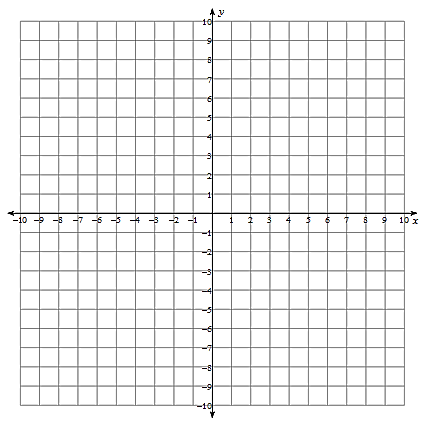 